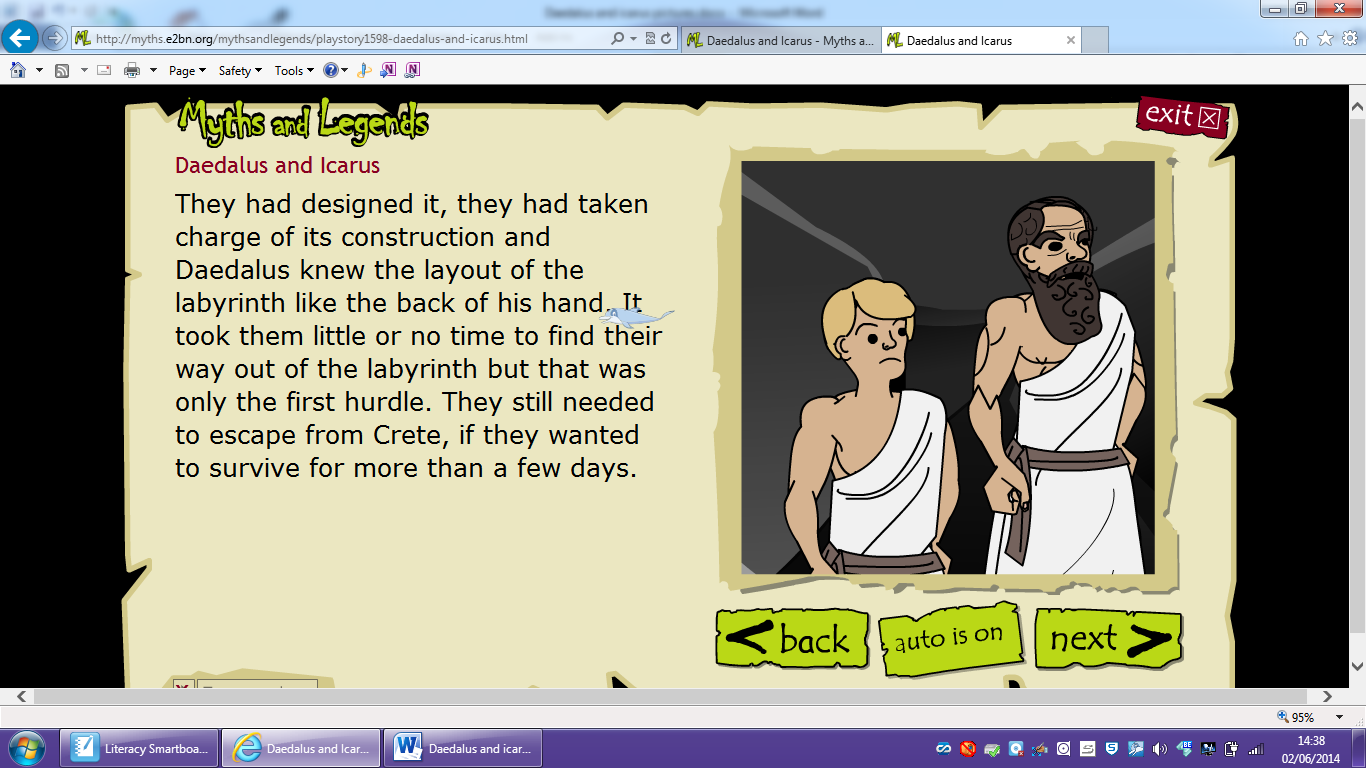 Icarus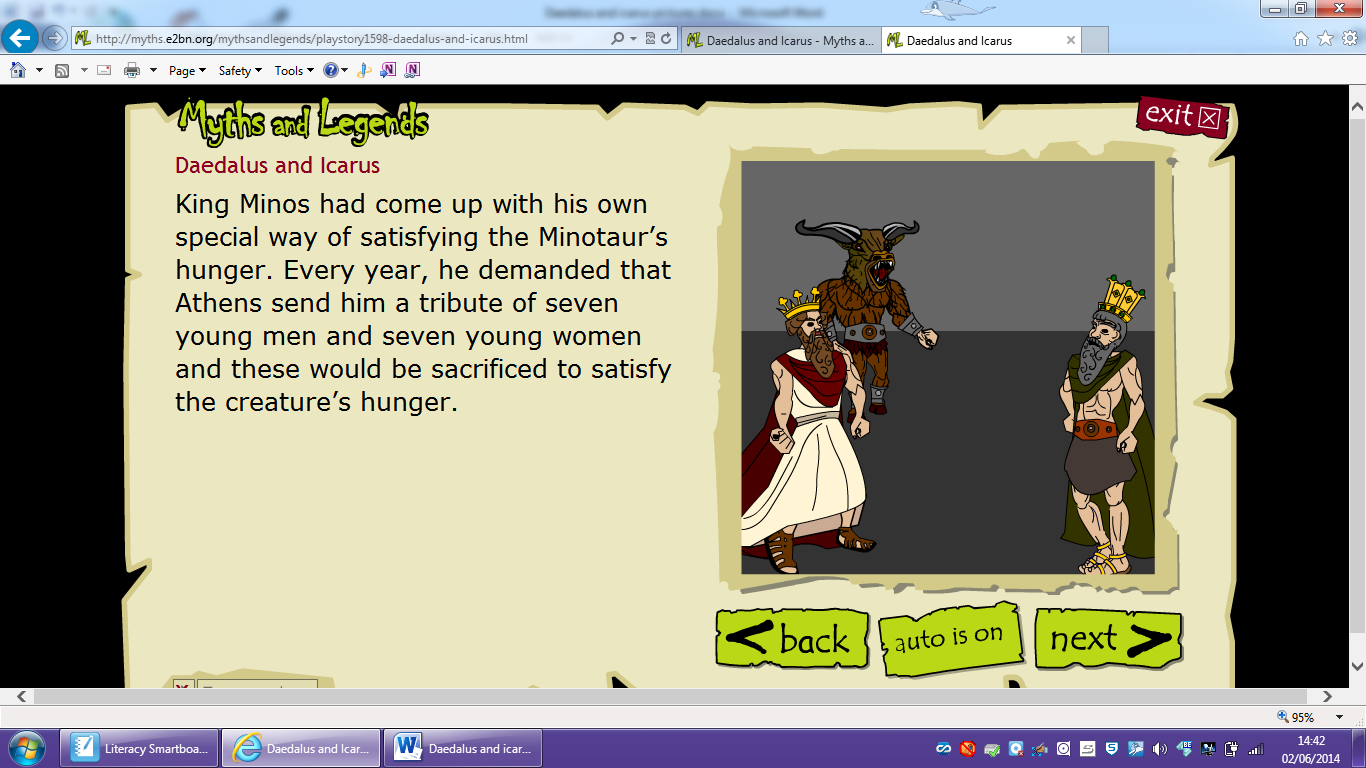 The MinotaurDaedalus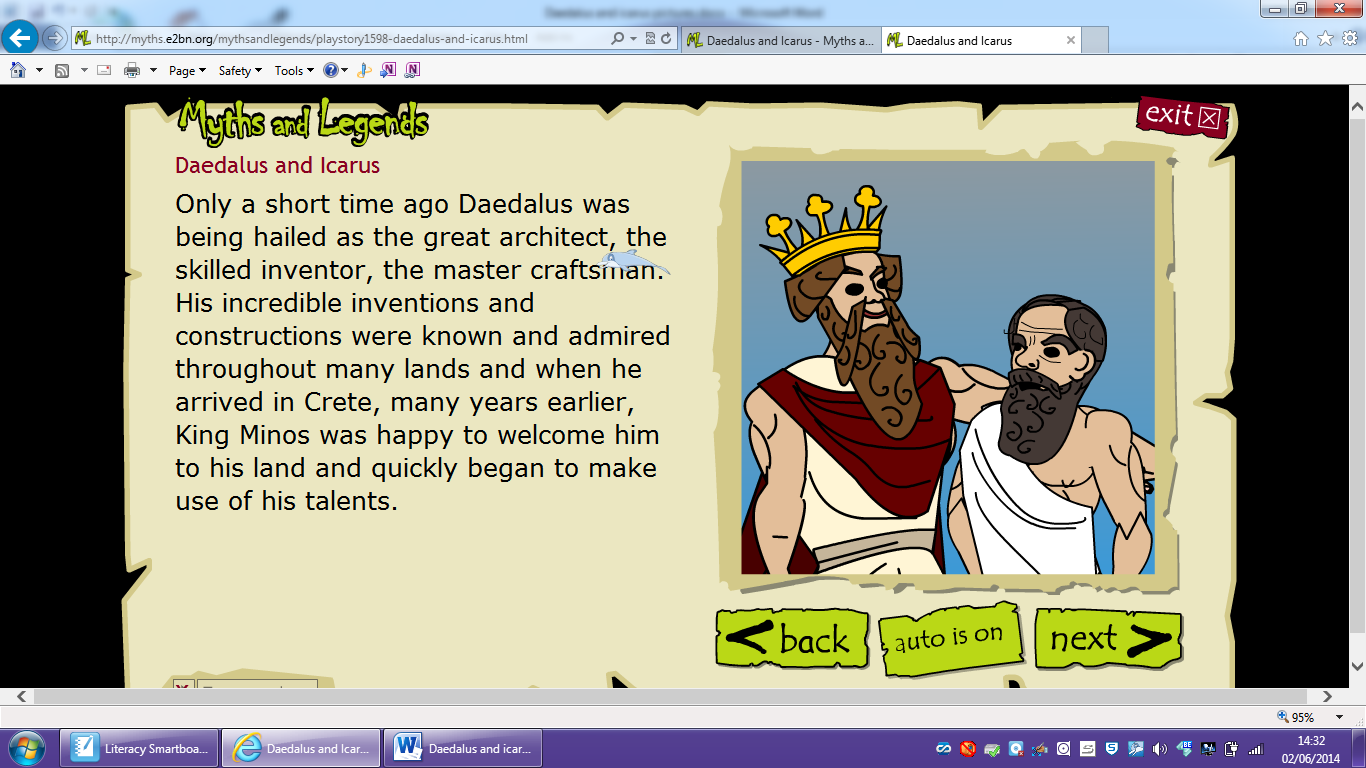 King Minos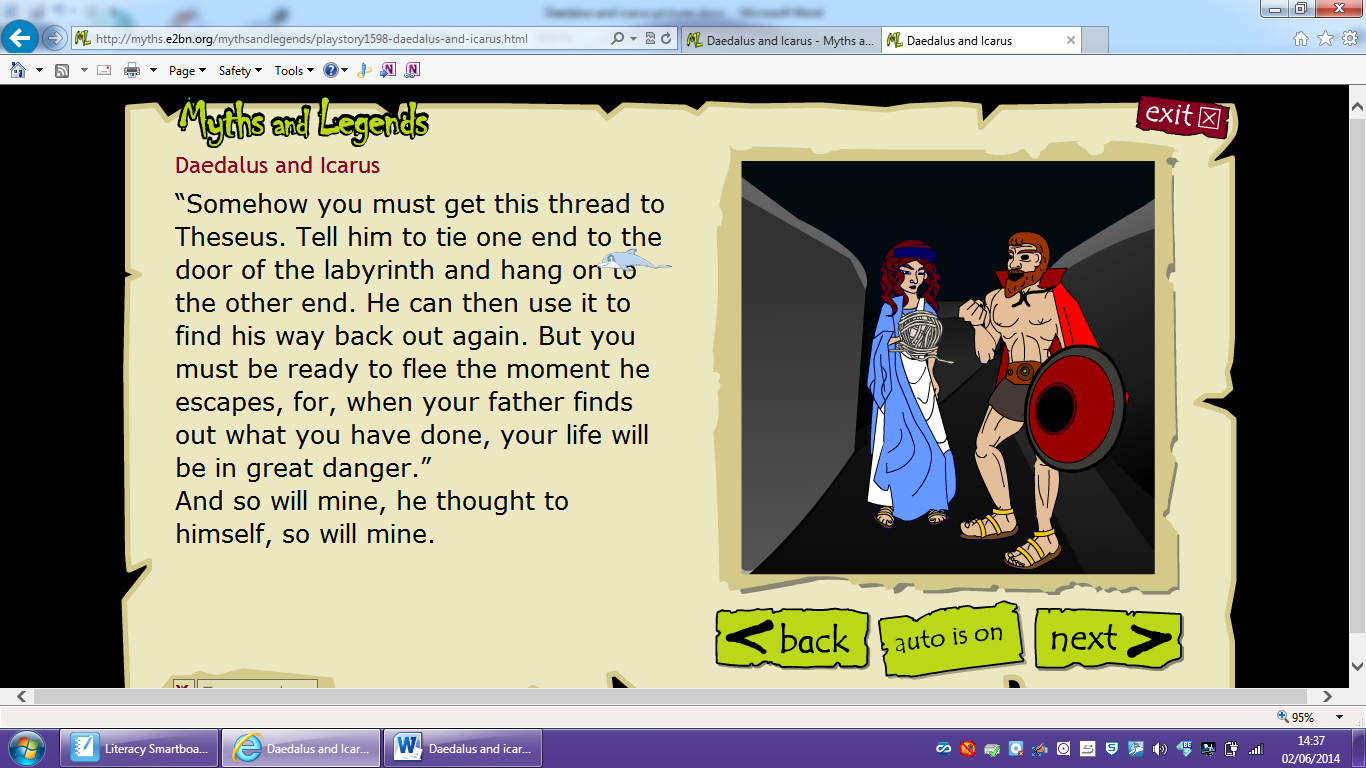 Theseus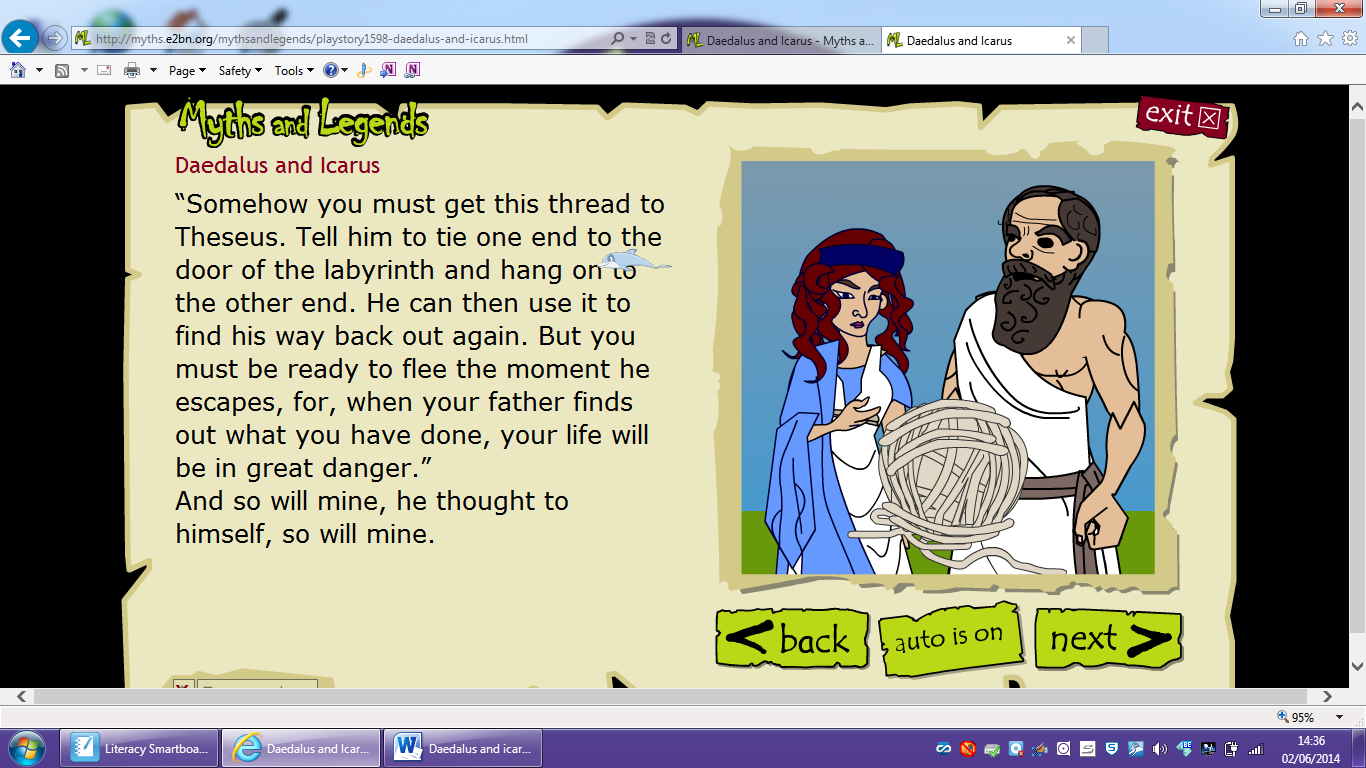 Ariadne